Film és dráma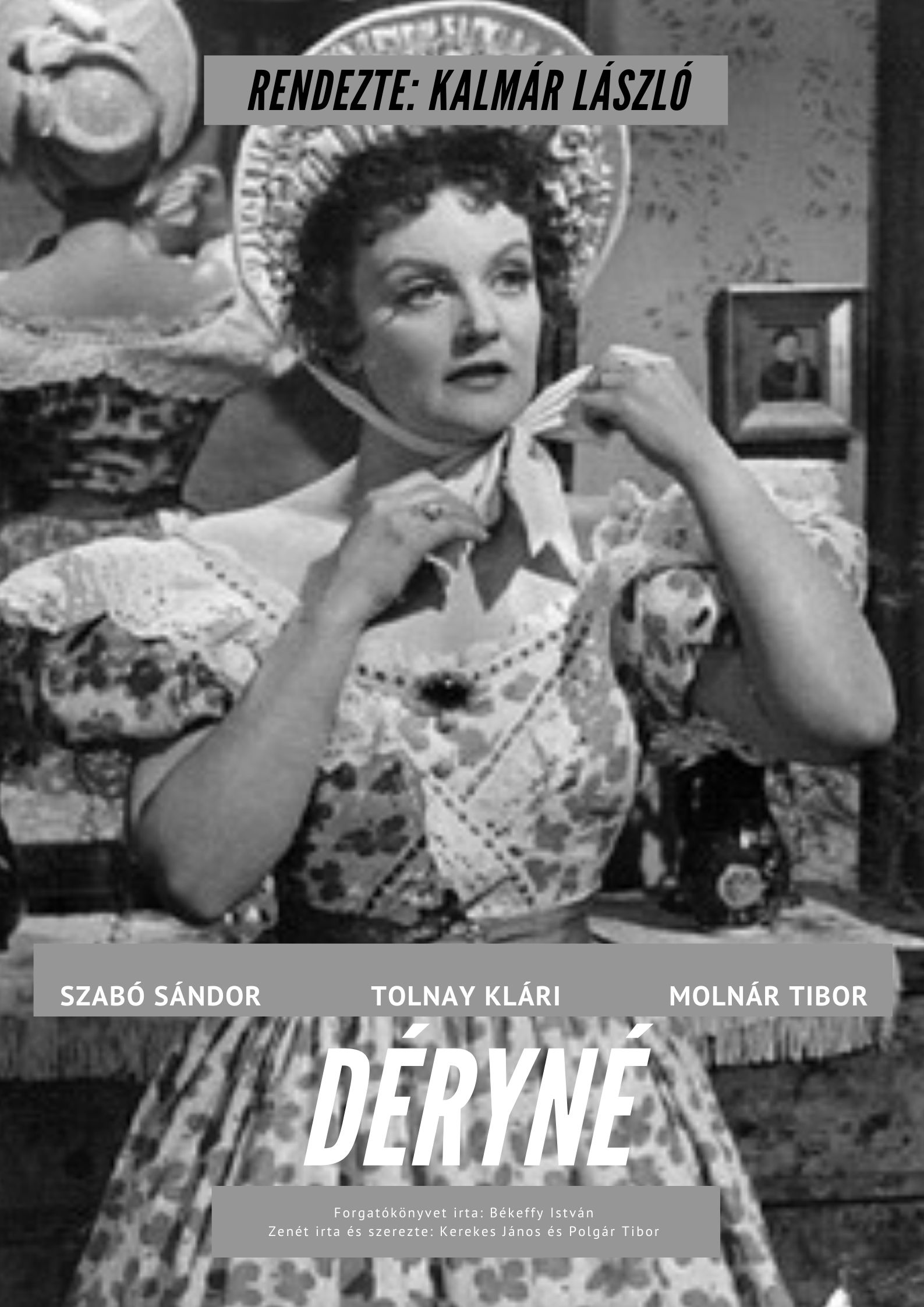 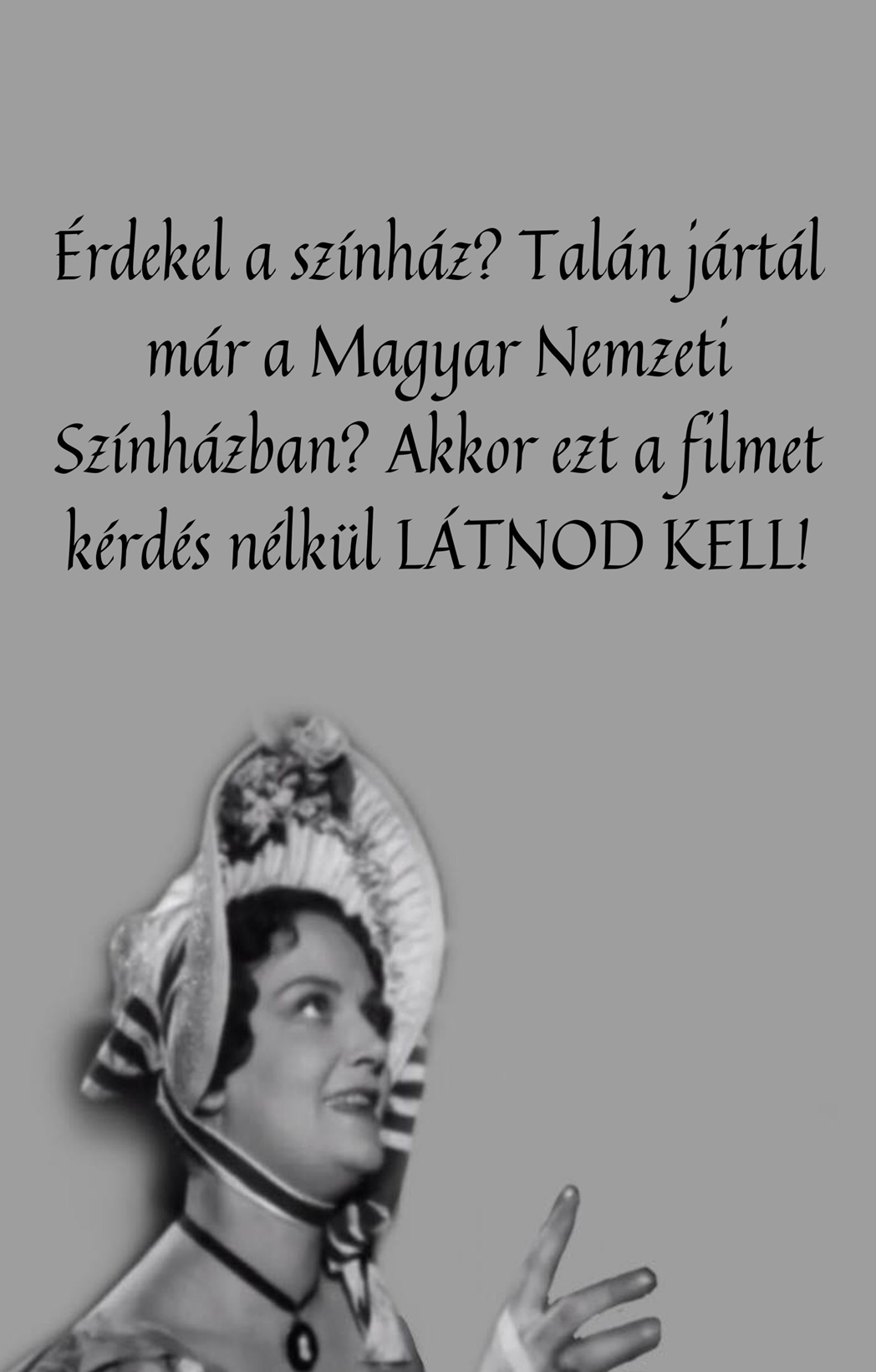 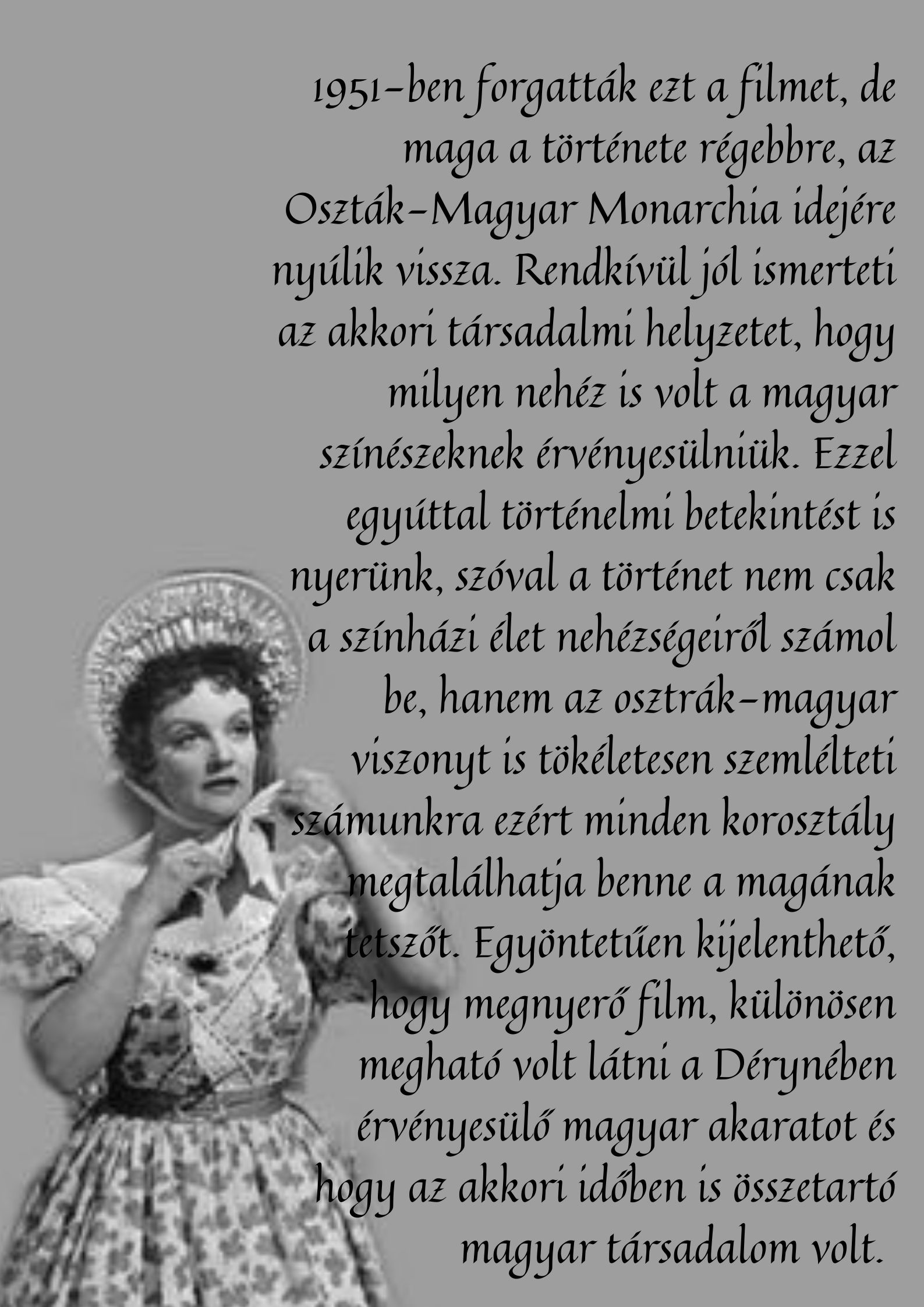 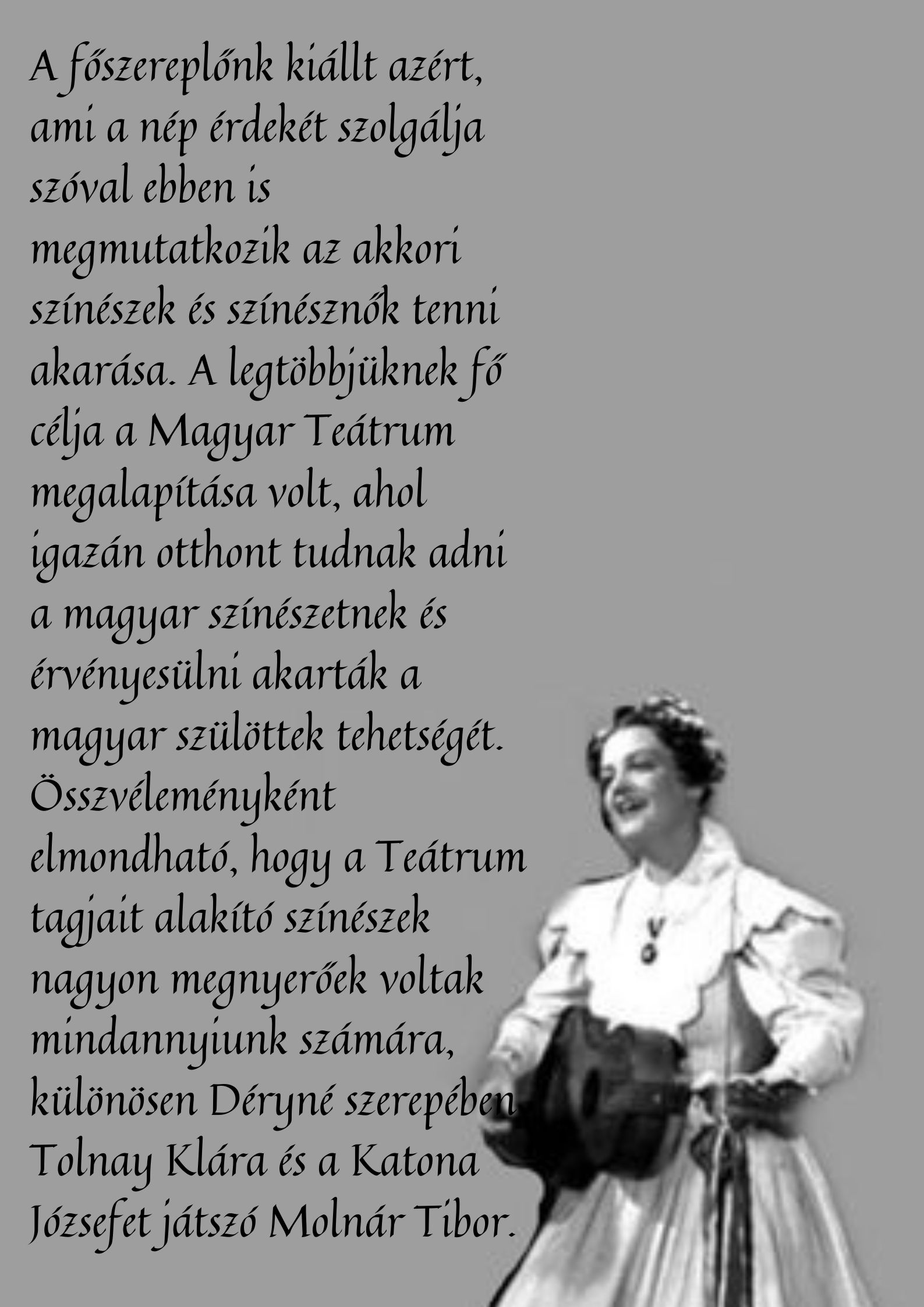 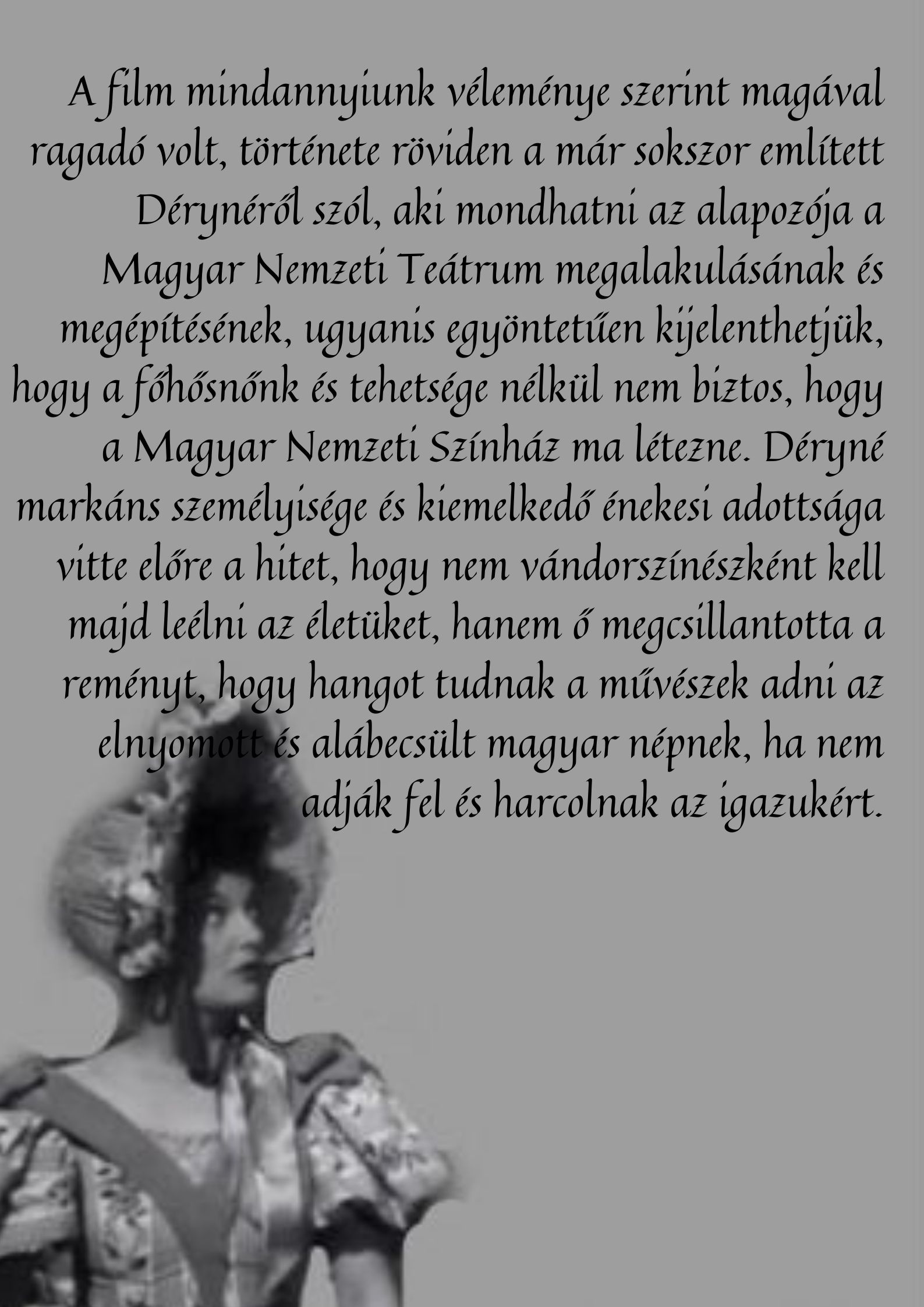 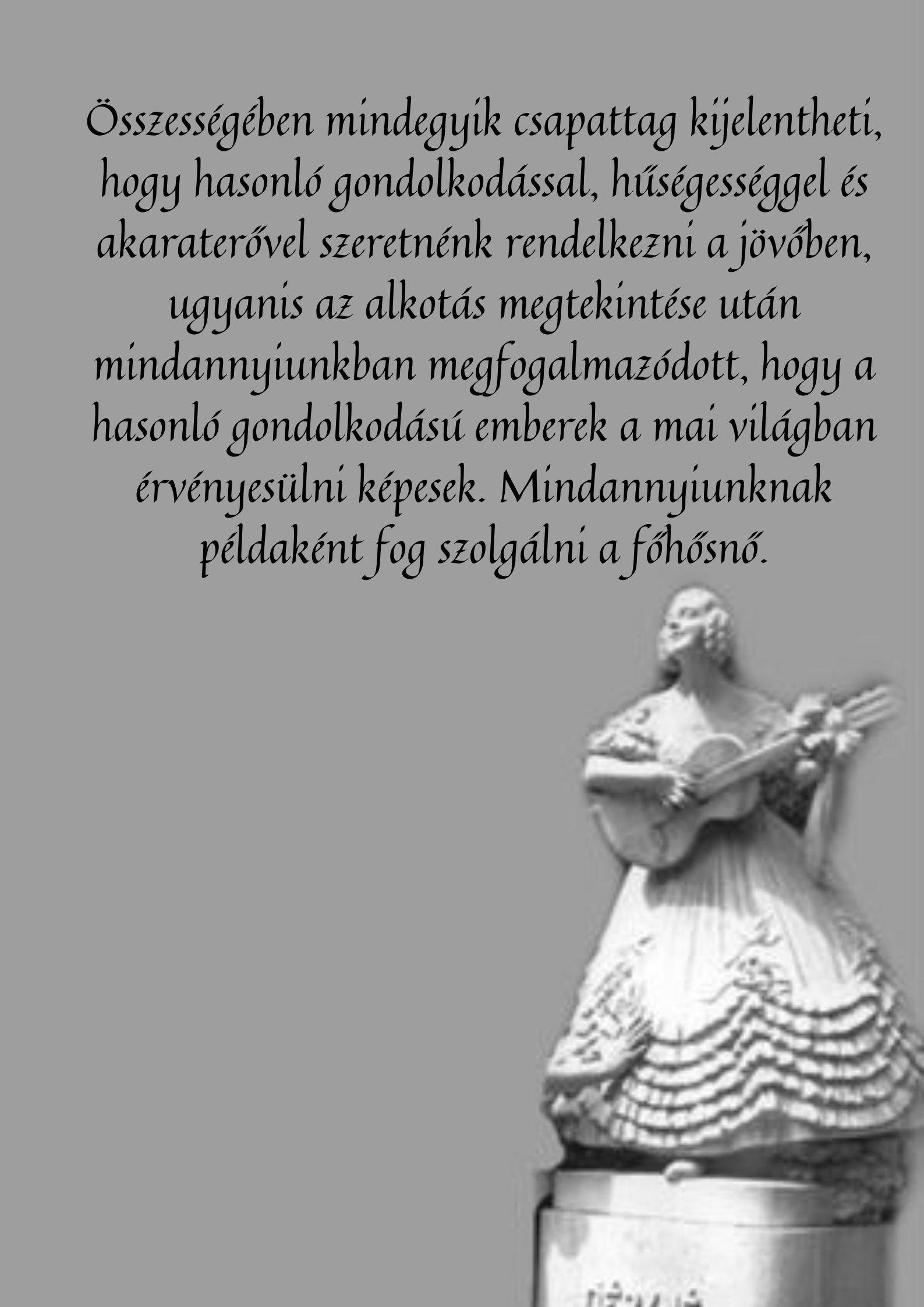 